                                  WC Rollen- Stempel   Jetzt deine Osterdeko gestalten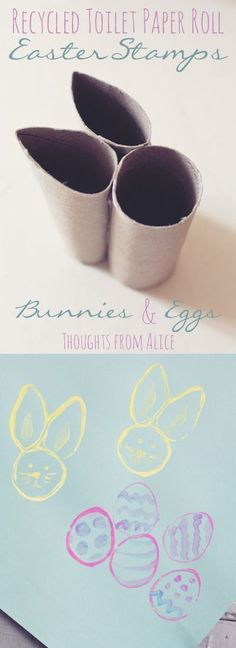 Material : 3  WC Rollen (oder du schneidest 1 auseinander)		Klebstoff		Farben (Wasserfarben, Acrylfarben usw.)Anleitung:    Drücke die WC  - Rollen in die gewünschte FormKlebe sie gut aneinander.                          Decke deine Arbeitsfläche ab.		Gib flüssige Farbe in einen Teller oder einen Deckel                          eines Glases.                          Los geht’s mit stempeln.		Bsp: Tischservietten, Tücher, usw. dir fällt sicher                                         vieles mehr ein.          Freu dich über dein Ergebnis.                         Deine Eltern freuen sich, wenn du wieder alles                           ordentlich verräumst.Wenn du kannst fotografiere dein Werk und schicke uns das Bild, wir würden uns freuen.